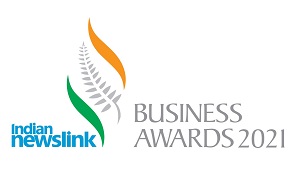                                      	      Best Employer of Choice                                               Entry Form Part Two
This Award celebrates businesses that value staff as their biggest asset. Excellence is shown through recruitment, induction and training programmes that empower staff development, as well as the creation of a safe, healthy workplace that encourages excellence and full staff participation.Please download this Entry Form (Part Two) onto your PC, Laptop or other devices.Completed Forms (1 and 2 for entries in Categories 1 to 13) and Form 2 for entries in Categories 14 to 18 must be sent to iba2021chipdawson@xtra.co.nzPlease do not fax, post, courier or send the completed forms through any other source.NamePositionOrganisationPhysical AddressPostal AddressEmailTelephoneFax